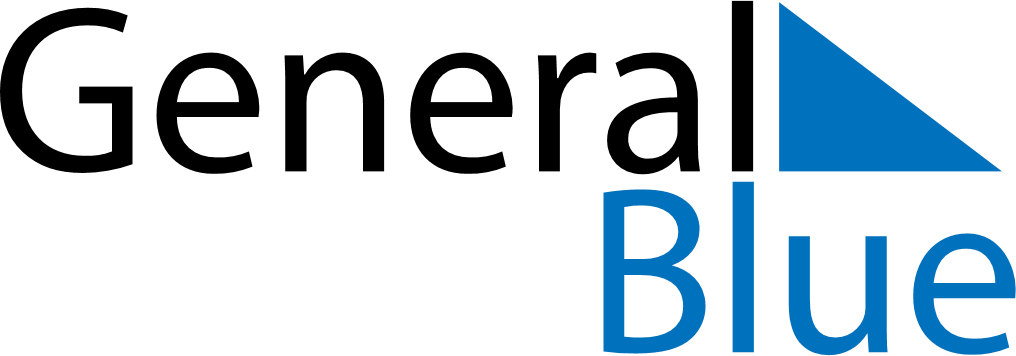 February 2028February 2028February 2028February 2028GuamGuamGuamSundayMondayTuesdayWednesdayThursdayFridayFridaySaturday1234456789101111121314151617181819Valentine’s Day2021222324252526272829